... di lui non si puo’ dir ben ...                                                                    ... tanto che basti! Suonatore di flauto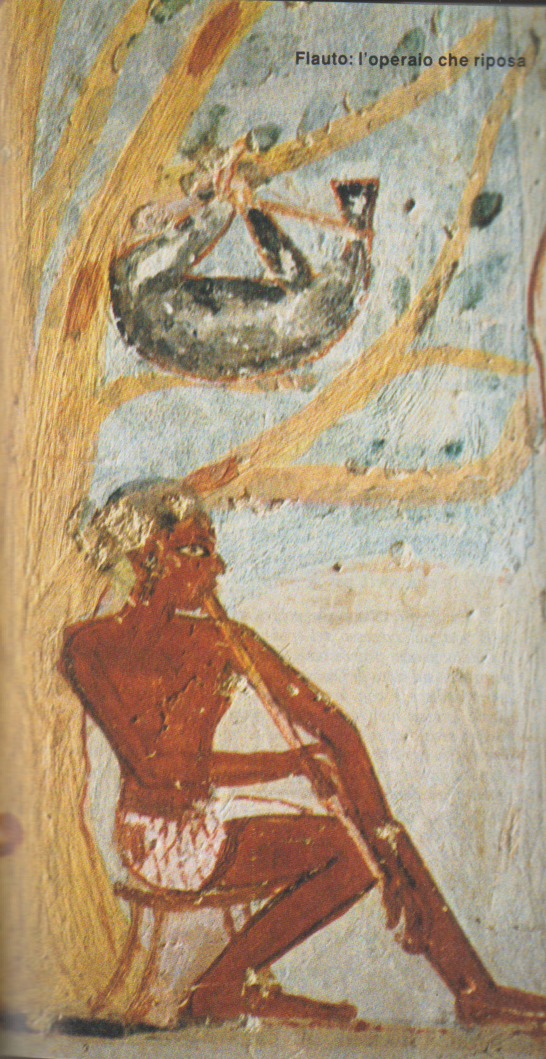 I N C R E D I B I L E ! ! !E’ ver. Intrepido suona la tromba!E ad Altobello tutto rimbomba.E anche la fisarmonica suona,per cui salta e balla ogni persona.All’organo interpreta, inventaE tutta l’assemble ne è contenta.E poi, non contento, promette ogn’ora:“ MI sentirai, Signor, suonar ancora ... “, Così, dice, dichiara e non demorde:“ .. Signore, un flauto ... a dieci corde “!?!?Suonatrice di arpa a dieci corde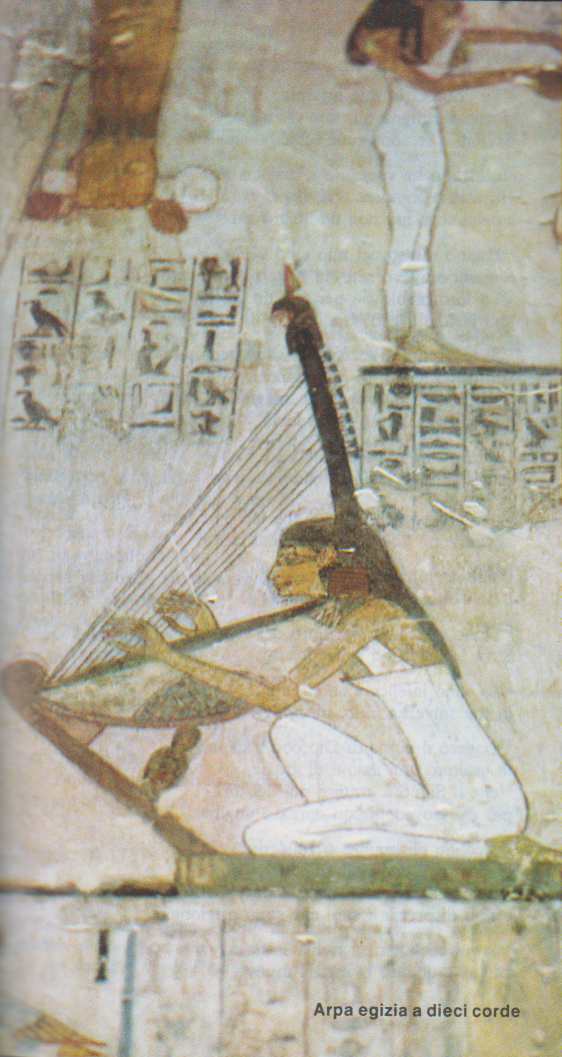 